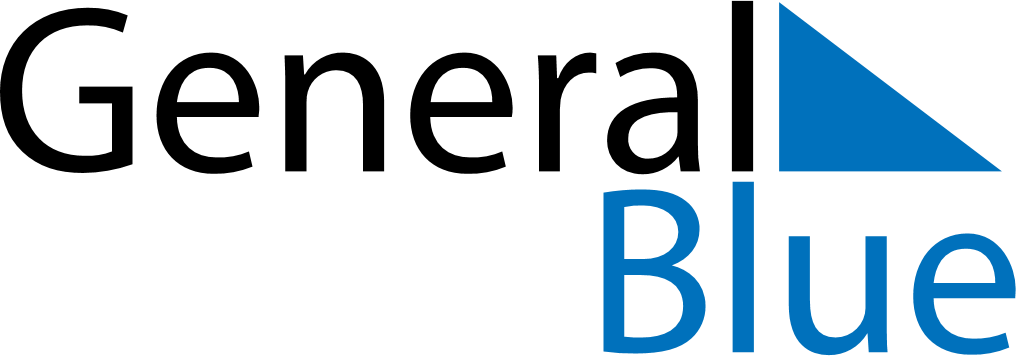 August 2024August 2024August 2024August 2024August 2024August 2024Andrychow, Lesser Poland, PolandAndrychow, Lesser Poland, PolandAndrychow, Lesser Poland, PolandAndrychow, Lesser Poland, PolandAndrychow, Lesser Poland, PolandAndrychow, Lesser Poland, PolandSunday Monday Tuesday Wednesday Thursday Friday Saturday 1 2 3 Sunrise: 5:12 AM Sunset: 8:25 PM Daylight: 15 hours and 12 minutes. Sunrise: 5:14 AM Sunset: 8:23 PM Daylight: 15 hours and 9 minutes. Sunrise: 5:15 AM Sunset: 8:22 PM Daylight: 15 hours and 6 minutes. 4 5 6 7 8 9 10 Sunrise: 5:17 AM Sunset: 8:20 PM Daylight: 15 hours and 3 minutes. Sunrise: 5:18 AM Sunset: 8:18 PM Daylight: 15 hours and 0 minutes. Sunrise: 5:19 AM Sunset: 8:17 PM Daylight: 14 hours and 57 minutes. Sunrise: 5:21 AM Sunset: 8:15 PM Daylight: 14 hours and 54 minutes. Sunrise: 5:22 AM Sunset: 8:13 PM Daylight: 14 hours and 51 minutes. Sunrise: 5:24 AM Sunset: 8:12 PM Daylight: 14 hours and 47 minutes. Sunrise: 5:25 AM Sunset: 8:10 PM Daylight: 14 hours and 44 minutes. 11 12 13 14 15 16 17 Sunrise: 5:27 AM Sunset: 8:08 PM Daylight: 14 hours and 41 minutes. Sunrise: 5:28 AM Sunset: 8:06 PM Daylight: 14 hours and 38 minutes. Sunrise: 5:30 AM Sunset: 8:04 PM Daylight: 14 hours and 34 minutes. Sunrise: 5:31 AM Sunset: 8:03 PM Daylight: 14 hours and 31 minutes. Sunrise: 5:32 AM Sunset: 8:01 PM Daylight: 14 hours and 28 minutes. Sunrise: 5:34 AM Sunset: 7:59 PM Daylight: 14 hours and 24 minutes. Sunrise: 5:35 AM Sunset: 7:57 PM Daylight: 14 hours and 21 minutes. 18 19 20 21 22 23 24 Sunrise: 5:37 AM Sunset: 7:55 PM Daylight: 14 hours and 18 minutes. Sunrise: 5:38 AM Sunset: 7:53 PM Daylight: 14 hours and 14 minutes. Sunrise: 5:40 AM Sunset: 7:51 PM Daylight: 14 hours and 11 minutes. Sunrise: 5:41 AM Sunset: 7:49 PM Daylight: 14 hours and 7 minutes. Sunrise: 5:43 AM Sunset: 7:47 PM Daylight: 14 hours and 4 minutes. Sunrise: 5:44 AM Sunset: 7:45 PM Daylight: 14 hours and 0 minutes. Sunrise: 5:46 AM Sunset: 7:43 PM Daylight: 13 hours and 57 minutes. 25 26 27 28 29 30 31 Sunrise: 5:47 AM Sunset: 7:41 PM Daylight: 13 hours and 53 minutes. Sunrise: 5:49 AM Sunset: 7:39 PM Daylight: 13 hours and 50 minutes. Sunrise: 5:50 AM Sunset: 7:37 PM Daylight: 13 hours and 46 minutes. Sunrise: 5:52 AM Sunset: 7:35 PM Daylight: 13 hours and 43 minutes. Sunrise: 5:53 AM Sunset: 7:33 PM Daylight: 13 hours and 39 minutes. Sunrise: 5:55 AM Sunset: 7:31 PM Daylight: 13 hours and 36 minutes. Sunrise: 5:56 AM Sunset: 7:29 PM Daylight: 13 hours and 32 minutes. 